Руководителям и членам организаций, исследующих аномальные процессы на Земле, под водой и в космосе, разработчикам конструкций и технологий АВКА, а также другим заинтересованным организациям, независимым исследователям.Уважаемые коллеги!Академия информациологической и прикладной аномалогии (АИПАН) приглашает Вас принять участие в Международной научно-практической конференции по тематике: «Теория и практика исследования аномальных процессов и консолидированная подготовка специалистов различного уровня для авиационной и ракетно-космической отраслей».Предполагаемые направления работы конференции по секциям:Секция 1 - Аномалогия планетарной безопасности России.Секция 2 - Аномальности космопланетарной безопасности.Секция 3 - Перспективные технологические процессы производства и эксплуатации авиационно-космических аппаратов.Секция 4 - Методология и практика консолидированной подготовки специалистов различного уровня квалификации для авиационной и ракетно-космической и других отраслей.Секция 5 – Аномалогия биоэнергоинформатики.Секция 6 – Вселенная и технологическая безопасность России. Конференция состоится 12-13 декабря 2015 года (время работы: с 9 до 17 часов) в актовом зале ГБПОУ Московского автомобильно-дорожного колледжа имени А.А Николаева по адресу: г. Москва, ул. Бакунинская 81/55 (Переведенковский переулок д.2, корпус 4, 5).Проезд: станция метро «Электрозаводская», далее троллейбус № 88 до остановки «Переведенковский переулок».На конференции будут заслушаны и обсуждены научные результаты, полученные коллективами и отдельными исследователями по аномалогии, биоэнергоинформатике, конструктивным решениям авиа- космических систем с аномальными свойствами, средствам связи с АВКА, методологии и практике консолидированной подготовки специалистов различного уровня квалификации для авиационной и ракетно- космической отраслей.Предполагается участие специалистов высших степеней и званий, преподавателей МАИ и других Вузов, специалистов НИИ, КБ, НПО, аспирантов, студентов, учащихся колледжей, школ и лицеев. Возможно представление стендовых докладов и организация продажи литературы по тематике конференции.Регистрация: в дни конференции с 9 до 10 утра. Организационный взнос (350 руб. - за два дня, 200 руб. - за один день) вносится при регистрации.При регистрации желающим участвовать выдается программа, а студентам и учащимся – пропуск.ROO «PUBLIC ACADEMY STUDYING OF PROBLEMS OF INFORMATIOLOGICAL AND APPLIED ANOMALOGY»(AIAAN)РОО «ОБЩЕСТВЕННАЯ АКАДЕМИЯ ИЗУЧЕНИЯ ПРОБЛЕМ ИНФОРМАЦИОЛОГИЧЕСКОЙ И ПРИКЛАДНОЙ АНОМАЛОГИИ»(АИПАН)           Russia, 125275, Moscow,            5th street of Falcon mountain, д.21, k.3, vl.44           Mob.: 8 (916) 535-74-93           E-mail: anommvp2009@rambler.ru                        anommvp2009@bk.ru           http://aiaan.ucoz.ru           Russia, 125275, Moscow,            5th street of Falcon mountain, д.21, k.3, vl.44           Mob.: 8 (916) 535-74-93           E-mail: anommvp2009@rambler.ru                        anommvp2009@bk.ru           http://aiaan.ucoz.ru      Россия, 125275, Москва,       5я улица Соколиной горы, д.21, к.3, вл.44      Моб.: 8 (916) 535-74-93      E-mail: anommvp2009@rambler.ru                    anommvp2009@bk.ru      http://aiaan.ucoz.ruС уважением,Президент РОО АИПАН,академик РАК им. К.Э. Циолковского,почетный работник высшего профессионального образования РФ, доктор технических наук, профессор Московского авиационного института (национальный исследовательский университет) «МАИ»         В.П. Мельников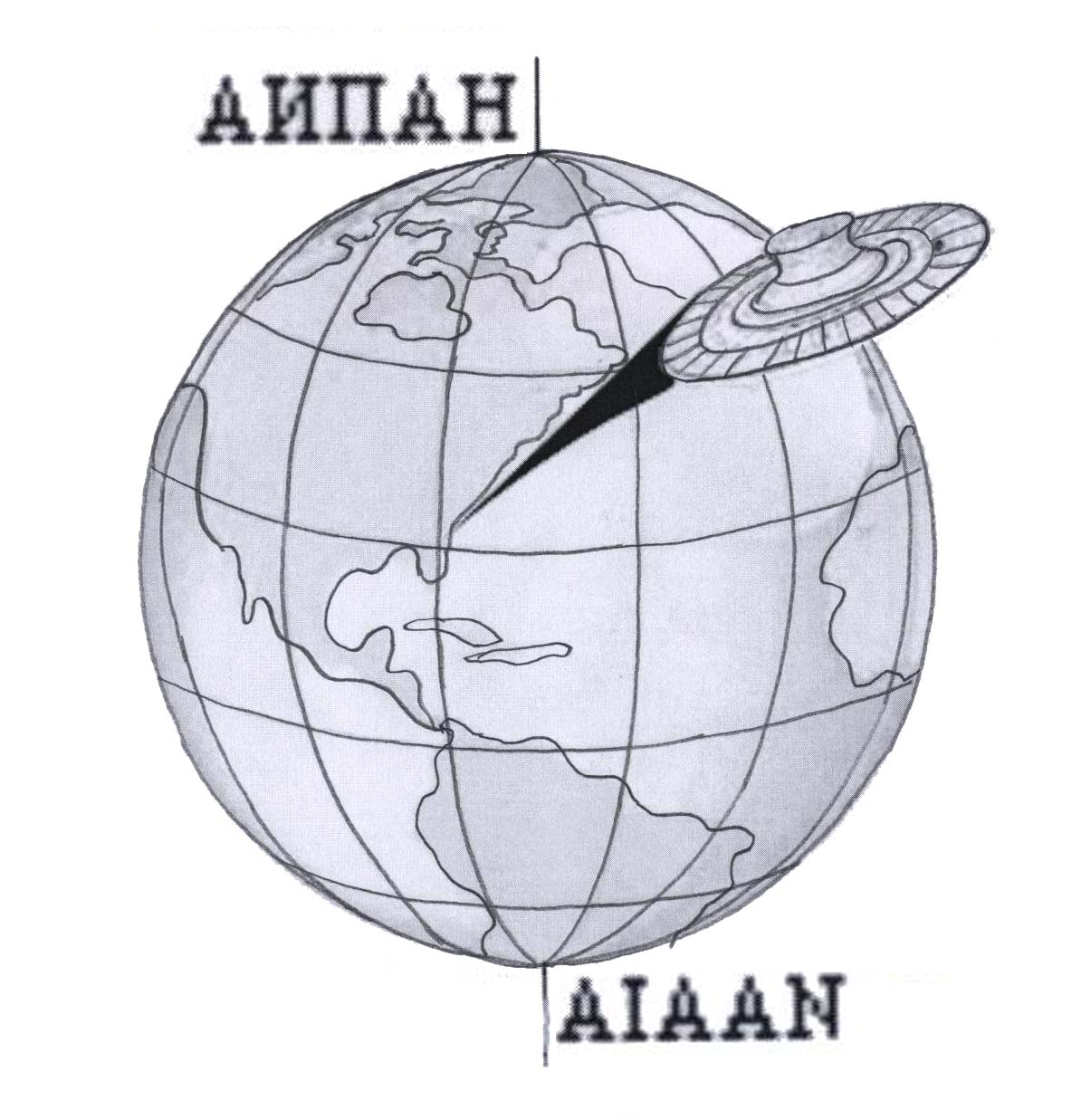 